INDICAÇÃO Nº 162/2017Indica ao Poder Executivo Municipal para que proceda reparo na ponte da Estrada da Cachoeira que liga os bairros São Joaquim e Barão.   Excelentíssimo Senhor Prefeito Municipal, Nos termos do Art. 108 do Regimento Interno desta Casa de Leis, dirijo-me a Vossa Excelência para sugerir que, por intermédio do Setor competente, para que proceda reparo na ponte da Estrada da Cachoeira que liga os bairros São Joaquim e Barão, neste município. Justificativa:Conforme visita realizada “in loco”, este vereador pôde constatar o estado de degradação da malha asfáltica da referida via pública, fato este que prejudica as condições de tráfego e potencializa a ocorrência de acidentes, bem como o surgimento de avarias nos veículos automotores que por esta via diariamente trafegam. Plenário “Dr. Tancredo Neves”, em 11 de janeiro de 2017EDMILSON IGNÁCIO ROCHADR. EDMILSON-vereador-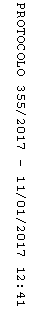 